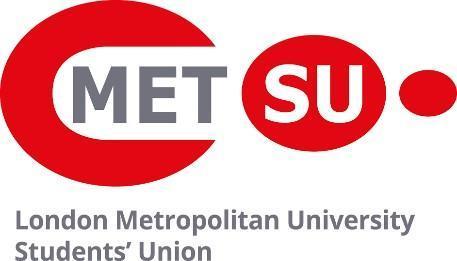 Person SpecificationJob Title: The Advice Service Coordinator InternJob Title: The Advice Service Coordinator InternJob Title: The Advice Service Coordinator InternJob Title: The Advice Service Coordinator InternPost Reference Number:Effective Date: 13th September 2021 Salary:£25,623 - £27,472 Per Annum (includes London weighting)£25,623 - £27,472 Per Annum (includes London weighting)£25,623 - £27,472 Per Annum (includes London weighting)Report To:Advice Service ManagerAdvice Service ManagerAdvice Service ManagerResponsible For:Provision of professional and independent advice, information and guidance to studentsProvision of professional and independent advice, information and guidance to studentsProvision of professional and independent advice, information and guidance to studentsDirect ReportsNoneNoneNoneJob Purpose:To deliver a high quality professional advice service to students at London Metropolitan UniversityTo provide independent, confidential and impartial advice and representation that has a positive impact on the experience of studentsTo ensure the advice service operates in line with best practice and that students and elected officers  are well-informed on the  issues affecting studentsTo support the Advice Service Manager in identifying and reporting on issues affecting the wider student body, providing evidence-based support for the Students’ Union’s representative work Job Purpose:To deliver a high quality professional advice service to students at London Metropolitan UniversityTo provide independent, confidential and impartial advice and representation that has a positive impact on the experience of studentsTo ensure the advice service operates in line with best practice and that students and elected officers  are well-informed on the  issues affecting studentsTo support the Advice Service Manager in identifying and reporting on issues affecting the wider student body, providing evidence-based support for the Students’ Union’s representative work Job Purpose:To deliver a high quality professional advice service to students at London Metropolitan UniversityTo provide independent, confidential and impartial advice and representation that has a positive impact on the experience of studentsTo ensure the advice service operates in line with best practice and that students and elected officers  are well-informed on the  issues affecting studentsTo support the Advice Service Manager in identifying and reporting on issues affecting the wider student body, providing evidence-based support for the Students’ Union’s representative work Job Purpose:To deliver a high quality professional advice service to students at London Metropolitan UniversityTo provide independent, confidential and impartial advice and representation that has a positive impact on the experience of studentsTo ensure the advice service operates in line with best practice and that students and elected officers  are well-informed on the  issues affecting studentsTo support the Advice Service Manager in identifying and reporting on issues affecting the wider student body, providing evidence-based support for the Students’ Union’s representative work Main Duties and Responsibilities:Service DevelopmentEnsure up to date knowledge of legislation, policy and best practice in the advice sector to ensure that the service is relevant and all advice is accurate and appropriateEnsure that all aspects of the advice service are accessible and inclusive so that all students are able to access and use the service regardless of their circumstancesSupport the Advice Service Manager in developing and improving the advice service, ensuring that developments are responsive to feedback from service users and in line with the strategic aims and priorities of LondonMet SUWork with colleagues across the University to promote good practice and support the delivery of academic representation in order to reduce academic misconduct, improve the student experience and increase student retentionAssist with the promotion of the advice service throughout the University and externallyIndividual advice and representationMaintain a triage system that ensures members receive the right support at the right time and in the right formatConduct meetings with students and answer e-mail and telephone enquiriesSupport students to prepare appeals, complaints and statements in relation to University procedures, advising on appropriate evidence and providing feedback on draftsAccompany and represent students at hearings and meetings where requiredSignpost or refer students to alternative support and services where appropriate, including both University and non-University specialist servicesManage own caseload, prioritising time and workload accordingly, ensuring accurate, relevant and confidential records are produced in a timely manner and maintained via the casework management systemMaintain and develop resources and tools that inform and advise students on the issues that are likely to impact on their welfare and education whilst studying at London Metropolitan UniversityProvide support to elected officers, student representatives and student-facing staff to enable them to signpost students appropriatelyMaintain up to date knowledge of University policies, procedures and practices and relevant legislation Support the Advice Service Manager to record outcomes and impact, collecting and collating data and case studies to demonstrate the effectiveness and impact of the Students’ Union’s activitiesCollective representationSupport the Advice Service Manager to identify, monitor, analyse and report on trends across the issues facing our students to ensure the advice service is well integrated with student voice and informs our evidence-based representative workWork with the Advice Service Manager and other colleagues within the Students’ Union to ensure elected officers are well-informed on the issues affecting students, including the delivery of briefings, to ensure that they are briefed, prepared and feel empowered to discuss issues facing students within the University and externallyWork with elected officers to ensure that students remain up-to-date and informed on University policies, procedures and regulations to reduce academic misconduct, improve student experience and increase retentionWork together with the Student Voice Coordinator (Democracy and Representation) to support elected officers and Student Reps with their representative work Support other representative projects and  initiatives as directed by the Director of Membership Stakeholder relationshipsDevelop and maintain relationships with colleagues throughout the Students’ Union, University and other advice providersWork with relevant Students’ Union and University departments to ensure elected officers, student-facing staff and student staff signpost to the service appropriately and correctlyFinance and ComplianceEnsure advice and representation activity is within agreed budgets and contribute to budget planning Adhere to all policies and procedures, and ensure all advice is fully compliant with Students’ Union and relevant University policy and with legislation, including the Education Act, GDPR and health and safetyMain Duties and Responsibilities:Service DevelopmentEnsure up to date knowledge of legislation, policy and best practice in the advice sector to ensure that the service is relevant and all advice is accurate and appropriateEnsure that all aspects of the advice service are accessible and inclusive so that all students are able to access and use the service regardless of their circumstancesSupport the Advice Service Manager in developing and improving the advice service, ensuring that developments are responsive to feedback from service users and in line with the strategic aims and priorities of LondonMet SUWork with colleagues across the University to promote good practice and support the delivery of academic representation in order to reduce academic misconduct, improve the student experience and increase student retentionAssist with the promotion of the advice service throughout the University and externallyIndividual advice and representationMaintain a triage system that ensures members receive the right support at the right time and in the right formatConduct meetings with students and answer e-mail and telephone enquiriesSupport students to prepare appeals, complaints and statements in relation to University procedures, advising on appropriate evidence and providing feedback on draftsAccompany and represent students at hearings and meetings where requiredSignpost or refer students to alternative support and services where appropriate, including both University and non-University specialist servicesManage own caseload, prioritising time and workload accordingly, ensuring accurate, relevant and confidential records are produced in a timely manner and maintained via the casework management systemMaintain and develop resources and tools that inform and advise students on the issues that are likely to impact on their welfare and education whilst studying at London Metropolitan UniversityProvide support to elected officers, student representatives and student-facing staff to enable them to signpost students appropriatelyMaintain up to date knowledge of University policies, procedures and practices and relevant legislation Support the Advice Service Manager to record outcomes and impact, collecting and collating data and case studies to demonstrate the effectiveness and impact of the Students’ Union’s activitiesCollective representationSupport the Advice Service Manager to identify, monitor, analyse and report on trends across the issues facing our students to ensure the advice service is well integrated with student voice and informs our evidence-based representative workWork with the Advice Service Manager and other colleagues within the Students’ Union to ensure elected officers are well-informed on the issues affecting students, including the delivery of briefings, to ensure that they are briefed, prepared and feel empowered to discuss issues facing students within the University and externallyWork with elected officers to ensure that students remain up-to-date and informed on University policies, procedures and regulations to reduce academic misconduct, improve student experience and increase retentionWork together with the Student Voice Coordinator (Democracy and Representation) to support elected officers and Student Reps with their representative work Support other representative projects and  initiatives as directed by the Director of Membership Stakeholder relationshipsDevelop and maintain relationships with colleagues throughout the Students’ Union, University and other advice providersWork with relevant Students’ Union and University departments to ensure elected officers, student-facing staff and student staff signpost to the service appropriately and correctlyFinance and ComplianceEnsure advice and representation activity is within agreed budgets and contribute to budget planning Adhere to all policies and procedures, and ensure all advice is fully compliant with Students’ Union and relevant University policy and with legislation, including the Education Act, GDPR and health and safetyMain Duties and Responsibilities:Service DevelopmentEnsure up to date knowledge of legislation, policy and best practice in the advice sector to ensure that the service is relevant and all advice is accurate and appropriateEnsure that all aspects of the advice service are accessible and inclusive so that all students are able to access and use the service regardless of their circumstancesSupport the Advice Service Manager in developing and improving the advice service, ensuring that developments are responsive to feedback from service users and in line with the strategic aims and priorities of LondonMet SUWork with colleagues across the University to promote good practice and support the delivery of academic representation in order to reduce academic misconduct, improve the student experience and increase student retentionAssist with the promotion of the advice service throughout the University and externallyIndividual advice and representationMaintain a triage system that ensures members receive the right support at the right time and in the right formatConduct meetings with students and answer e-mail and telephone enquiriesSupport students to prepare appeals, complaints and statements in relation to University procedures, advising on appropriate evidence and providing feedback on draftsAccompany and represent students at hearings and meetings where requiredSignpost or refer students to alternative support and services where appropriate, including both University and non-University specialist servicesManage own caseload, prioritising time and workload accordingly, ensuring accurate, relevant and confidential records are produced in a timely manner and maintained via the casework management systemMaintain and develop resources and tools that inform and advise students on the issues that are likely to impact on their welfare and education whilst studying at London Metropolitan UniversityProvide support to elected officers, student representatives and student-facing staff to enable them to signpost students appropriatelyMaintain up to date knowledge of University policies, procedures and practices and relevant legislation Support the Advice Service Manager to record outcomes and impact, collecting and collating data and case studies to demonstrate the effectiveness and impact of the Students’ Union’s activitiesCollective representationSupport the Advice Service Manager to identify, monitor, analyse and report on trends across the issues facing our students to ensure the advice service is well integrated with student voice and informs our evidence-based representative workWork with the Advice Service Manager and other colleagues within the Students’ Union to ensure elected officers are well-informed on the issues affecting students, including the delivery of briefings, to ensure that they are briefed, prepared and feel empowered to discuss issues facing students within the University and externallyWork with elected officers to ensure that students remain up-to-date and informed on University policies, procedures and regulations to reduce academic misconduct, improve student experience and increase retentionWork together with the Student Voice Coordinator (Democracy and Representation) to support elected officers and Student Reps with their representative work Support other representative projects and  initiatives as directed by the Director of Membership Stakeholder relationshipsDevelop and maintain relationships with colleagues throughout the Students’ Union, University and other advice providersWork with relevant Students’ Union and University departments to ensure elected officers, student-facing staff and student staff signpost to the service appropriately and correctlyFinance and ComplianceEnsure advice and representation activity is within agreed budgets and contribute to budget planning Adhere to all policies and procedures, and ensure all advice is fully compliant with Students’ Union and relevant University policy and with legislation, including the Education Act, GDPR and health and safetyMain Duties and Responsibilities:Service DevelopmentEnsure up to date knowledge of legislation, policy and best practice in the advice sector to ensure that the service is relevant and all advice is accurate and appropriateEnsure that all aspects of the advice service are accessible and inclusive so that all students are able to access and use the service regardless of their circumstancesSupport the Advice Service Manager in developing and improving the advice service, ensuring that developments are responsive to feedback from service users and in line with the strategic aims and priorities of LondonMet SUWork with colleagues across the University to promote good practice and support the delivery of academic representation in order to reduce academic misconduct, improve the student experience and increase student retentionAssist with the promotion of the advice service throughout the University and externallyIndividual advice and representationMaintain a triage system that ensures members receive the right support at the right time and in the right formatConduct meetings with students and answer e-mail and telephone enquiriesSupport students to prepare appeals, complaints and statements in relation to University procedures, advising on appropriate evidence and providing feedback on draftsAccompany and represent students at hearings and meetings where requiredSignpost or refer students to alternative support and services where appropriate, including both University and non-University specialist servicesManage own caseload, prioritising time and workload accordingly, ensuring accurate, relevant and confidential records are produced in a timely manner and maintained via the casework management systemMaintain and develop resources and tools that inform and advise students on the issues that are likely to impact on their welfare and education whilst studying at London Metropolitan UniversityProvide support to elected officers, student representatives and student-facing staff to enable them to signpost students appropriatelyMaintain up to date knowledge of University policies, procedures and practices and relevant legislation Support the Advice Service Manager to record outcomes and impact, collecting and collating data and case studies to demonstrate the effectiveness and impact of the Students’ Union’s activitiesCollective representationSupport the Advice Service Manager to identify, monitor, analyse and report on trends across the issues facing our students to ensure the advice service is well integrated with student voice and informs our evidence-based representative workWork with the Advice Service Manager and other colleagues within the Students’ Union to ensure elected officers are well-informed on the issues affecting students, including the delivery of briefings, to ensure that they are briefed, prepared and feel empowered to discuss issues facing students within the University and externallyWork with elected officers to ensure that students remain up-to-date and informed on University policies, procedures and regulations to reduce academic misconduct, improve student experience and increase retentionWork together with the Student Voice Coordinator (Democracy and Representation) to support elected officers and Student Reps with their representative work Support other representative projects and  initiatives as directed by the Director of Membership Stakeholder relationshipsDevelop and maintain relationships with colleagues throughout the Students’ Union, University and other advice providersWork with relevant Students’ Union and University departments to ensure elected officers, student-facing staff and student staff signpost to the service appropriately and correctlyFinance and ComplianceEnsure advice and representation activity is within agreed budgets and contribute to budget planning Adhere to all policies and procedures, and ensure all advice is fully compliant with Students’ Union and relevant University policy and with legislation, including the Education Act, GDPR and health and safetyMiscellaneous/ Other Duties:Work across all sites and the estatePromote the Students’ Union in a positive mannerAttend meetings and training events as necessary to enhance the role and the impact of the service to studentsUndertake training and develop specialist knowledge in appropriate areasComply with and promote the environmental and sustainability policies and practices within the Students’ UnionHave a flexible approach to duties and work and, in particular, adopt a teamwork style with all colleagues and activities. This may involve undertaking duties in support of the activities and services of other areas of the Students’ UnionUndertake other duties of a reasonable nature, as may be determined by the postholder’s line manager from time to time, in consultation with the postholder.Carry out all duties in accordance with the Students’ Union policies designed to protect members of staff or students from harassment. It is the duty of the postholder not to act in a prejudicial or discriminatory manner towards staff, students, visitors or members of the public. The postholder should also counteract such practice or behaviour by challenging or reporting it.Take reasonable care of health and safety of self, other people and resources whilst at work to comply with the Students’ Union and University Health and Safety Policies, Codes of Practice and local arrangements.Cooperate with the line manager or any other person with specific responsibility for health and safety, to enable the Students’ Union’s and University’s responsibilities under the Health and Safety at Work Act to be performed.Demonstrate a commitment to working in a democratic environment.Miscellaneous/ Other Duties:Work across all sites and the estatePromote the Students’ Union in a positive mannerAttend meetings and training events as necessary to enhance the role and the impact of the service to studentsUndertake training and develop specialist knowledge in appropriate areasComply with and promote the environmental and sustainability policies and practices within the Students’ UnionHave a flexible approach to duties and work and, in particular, adopt a teamwork style with all colleagues and activities. This may involve undertaking duties in support of the activities and services of other areas of the Students’ UnionUndertake other duties of a reasonable nature, as may be determined by the postholder’s line manager from time to time, in consultation with the postholder.Carry out all duties in accordance with the Students’ Union policies designed to protect members of staff or students from harassment. It is the duty of the postholder not to act in a prejudicial or discriminatory manner towards staff, students, visitors or members of the public. The postholder should also counteract such practice or behaviour by challenging or reporting it.Take reasonable care of health and safety of self, other people and resources whilst at work to comply with the Students’ Union and University Health and Safety Policies, Codes of Practice and local arrangements.Cooperate with the line manager or any other person with specific responsibility for health and safety, to enable the Students’ Union’s and University’s responsibilities under the Health and Safety at Work Act to be performed.Demonstrate a commitment to working in a democratic environment.Miscellaneous/ Other Duties:Work across all sites and the estatePromote the Students’ Union in a positive mannerAttend meetings and training events as necessary to enhance the role and the impact of the service to studentsUndertake training and develop specialist knowledge in appropriate areasComply with and promote the environmental and sustainability policies and practices within the Students’ UnionHave a flexible approach to duties and work and, in particular, adopt a teamwork style with all colleagues and activities. This may involve undertaking duties in support of the activities and services of other areas of the Students’ UnionUndertake other duties of a reasonable nature, as may be determined by the postholder’s line manager from time to time, in consultation with the postholder.Carry out all duties in accordance with the Students’ Union policies designed to protect members of staff or students from harassment. It is the duty of the postholder not to act in a prejudicial or discriminatory manner towards staff, students, visitors or members of the public. The postholder should also counteract such practice or behaviour by challenging or reporting it.Take reasonable care of health and safety of self, other people and resources whilst at work to comply with the Students’ Union and University Health and Safety Policies, Codes of Practice and local arrangements.Cooperate with the line manager or any other person with specific responsibility for health and safety, to enable the Students’ Union’s and University’s responsibilities under the Health and Safety at Work Act to be performed.Demonstrate a commitment to working in a democratic environment.Miscellaneous/ Other Duties:Work across all sites and the estatePromote the Students’ Union in a positive mannerAttend meetings and training events as necessary to enhance the role and the impact of the service to studentsUndertake training and develop specialist knowledge in appropriate areasComply with and promote the environmental and sustainability policies and practices within the Students’ UnionHave a flexible approach to duties and work and, in particular, adopt a teamwork style with all colleagues and activities. This may involve undertaking duties in support of the activities and services of other areas of the Students’ UnionUndertake other duties of a reasonable nature, as may be determined by the postholder’s line manager from time to time, in consultation with the postholder.Carry out all duties in accordance with the Students’ Union policies designed to protect members of staff or students from harassment. It is the duty of the postholder not to act in a prejudicial or discriminatory manner towards staff, students, visitors or members of the public. The postholder should also counteract such practice or behaviour by challenging or reporting it.Take reasonable care of health and safety of self, other people and resources whilst at work to comply with the Students’ Union and University Health and Safety Policies, Codes of Practice and local arrangements.Cooperate with the line manager or any other person with specific responsibility for health and safety, to enable the Students’ Union’s and University’s responsibilities under the Health and Safety at Work Act to be performed.Demonstrate a commitment to working in a democratic environment.Review Clause:This is a description of the job as it is presently constituted. It is the SU’s practice to periodically examine job descriptions and to update them to ensure that they accurately reflect the job that is required to be performed, or to incorporate proposed reasonable changes. This procedure is conducted jointly by each manager in consultation with the individual whose job description is being reviewed. All staff are expected to participate fully in such discussions. When a manager seeks to amend or vary the job description it will seek to do so with the agreement of the employee, giving consideration to any representations s/he may wish to make. Where agreement is not possible, the manager will confirm the changes to the job description to the employee in writing, together with the date on which the changes will take effect. The manager will provide an explanation as to why any representations have been unsuccessful, by whatever means is appropriate. Where changes are made to a job description, consideration will be given to whether the post should be subject to re-evaluation depending on the extent and scope of the changes.Review Clause:This is a description of the job as it is presently constituted. It is the SU’s practice to periodically examine job descriptions and to update them to ensure that they accurately reflect the job that is required to be performed, or to incorporate proposed reasonable changes. This procedure is conducted jointly by each manager in consultation with the individual whose job description is being reviewed. All staff are expected to participate fully in such discussions. When a manager seeks to amend or vary the job description it will seek to do so with the agreement of the employee, giving consideration to any representations s/he may wish to make. Where agreement is not possible, the manager will confirm the changes to the job description to the employee in writing, together with the date on which the changes will take effect. The manager will provide an explanation as to why any representations have been unsuccessful, by whatever means is appropriate. Where changes are made to a job description, consideration will be given to whether the post should be subject to re-evaluation depending on the extent and scope of the changes.Review Clause:This is a description of the job as it is presently constituted. It is the SU’s practice to periodically examine job descriptions and to update them to ensure that they accurately reflect the job that is required to be performed, or to incorporate proposed reasonable changes. This procedure is conducted jointly by each manager in consultation with the individual whose job description is being reviewed. All staff are expected to participate fully in such discussions. When a manager seeks to amend or vary the job description it will seek to do so with the agreement of the employee, giving consideration to any representations s/he may wish to make. Where agreement is not possible, the manager will confirm the changes to the job description to the employee in writing, together with the date on which the changes will take effect. The manager will provide an explanation as to why any representations have been unsuccessful, by whatever means is appropriate. Where changes are made to a job description, consideration will be given to whether the post should be subject to re-evaluation depending on the extent and scope of the changes.Review Clause:This is a description of the job as it is presently constituted. It is the SU’s practice to periodically examine job descriptions and to update them to ensure that they accurately reflect the job that is required to be performed, or to incorporate proposed reasonable changes. This procedure is conducted jointly by each manager in consultation with the individual whose job description is being reviewed. All staff are expected to participate fully in such discussions. When a manager seeks to amend or vary the job description it will seek to do so with the agreement of the employee, giving consideration to any representations s/he may wish to make. Where agreement is not possible, the manager will confirm the changes to the job description to the employee in writing, together with the date on which the changes will take effect. The manager will provide an explanation as to why any representations have been unsuccessful, by whatever means is appropriate. Where changes are made to a job description, consideration will be given to whether the post should be subject to re-evaluation depending on the extent and scope of the changes.AttributesRelevant CriteriaHow IdentifiedRank1. Relevant ExperienceInterest in or knowledge of working in an advice-giving role and managing own caseworkApplication Form and InterviewE (Essential)1. Relevant ExperienceCommunicating with a diverse range of people, both individuals and groupsApplication Form and InterviewE1. Relevant ExperienceWorking with difficult or sensitive situations in a calm and professional wayApplication Form and InterviewD (Desirable)1. Relevant ExperienceRecent graduate of London Metropolitan UniversityD2. Education and TrainingEvidence of ongoing CPDApplication FormD3. General & Special KnowledgeAble to demonstrate knowledge of the importance of keeping relevant, appropriate and confidential case recordsApplication Form and InterviewE3. General & Special KnowledgeAble to demonstrate knowledge of trends and best practice in the advice sectorApplication Form and InterviewD3. General & Special KnowledgeAble to demonstrate knowledge of issues affecting students in higher educationApplication Form and InterviewD3. General & Special KnowledgeAble to demonstrate an understanding of the student movement and higher education sectorApplication Form and InterviewD4. Skills & AbilitiesAble to respond positively to challenging situations and solve problemsApplication Form, Interview and taskE4. Skills & AbilitiesAbility to keep up to date with changing policy, procedures, trends and best practice approachesApplication Form, Interview and taskE4. Skills & AbilitiesExcellent interpersonal skills and the ability to communicate effectively in a variety of ways and situationsApplication Form, Interview and taskE4. Skills & AbilitiesAble to work and collaborate with a wide range of stakeholders at various levels and adapt tone and content to diverse audiencesApplication Form, Interview and taskE4. Skills & AbilitiesExcellent time management skills including the ability to prioritise and manage a large caseloadApplication Form, Interview and taskE4. Skills & AbilitiesConfident IT skills including using MS Office and other digital toolsApplication Form, Interview and taskD5. Special RequirementsDisclosure and Barring Service (DBS) ClearancePost Appointment  EIn order to be shortlisted you must demonstrate that you meet all the essential criteria and as many of the desirable criteria as possible. Where we have a large number of applications (long list) which meet all of the essential criteria, we will then use the desirable criteria to produce a short list.In order to be shortlisted you must demonstrate that you meet all the essential criteria and as many of the desirable criteria as possible. Where we have a large number of applications (long list) which meet all of the essential criteria, we will then use the desirable criteria to produce a short list.In order to be shortlisted you must demonstrate that you meet all the essential criteria and as many of the desirable criteria as possible. Where we have a large number of applications (long list) which meet all of the essential criteria, we will then use the desirable criteria to produce a short list.In order to be shortlisted you must demonstrate that you meet all the essential criteria and as many of the desirable criteria as possible. Where we have a large number of applications (long list) which meet all of the essential criteria, we will then use the desirable criteria to produce a short list.